		Meeting of the Senate Body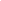 CALL MEETING TO ORDER*ROLL CALL*AMENDMENTS TO THE AGENDAThe Senate will consider any amendments to the agenda.APPROVAL OF THE MINUTESPUBLIC COMMENT*This segment of the meeting is reserved for persons desiring to address the Senate on any matter of concern that is not stated on the agenda. A time limit of three (3) minutes per speaker and fifteen (15) minutes per topic shall be observed. The law does not permit any action to be taken, nor extended discussion of any items not on the agenda. The Senate may briefly respond to statements made or questions posed, however, for further information, please contact the BCSGA Vice President for the item of discussion to be placed on a future agenda. (Brown Act §54954.3)REPORTSThe chair shall recognize any officer of the association, including the BCSGA Advisor, to offer a report on official activities since the previous meeting and make any summary announcements deemed necessary for no longer than three minutes, save the advisor, who has infinite time.Vice PresidentBCSGA SenatorsBCSGA Advisor (∞ Mins.)DIRECT REPORTS FROM EXECUTIVE OFFICERSThe Chair shall recognize the Executive Officers and Departments to report for no longer than three minutes on the activities since the previous meeting. Office of the PresidentDepartment of Student OrganizationsDepartment of Student ActivitiesDepartment of Legislative AffairsDepartment of FinanceDepartment of SecretaryNEW BUSINESS Confirmation of Election ResultsCHANGES TO COMMITTEE APPOINTMENTSThe Senate will recommend changes of the members of the Senate Standing Committee and the BCSGA Departments. Then, the Senate will consider a binding resolution to appoint Senators as members to each Senate Standing Committees or BCSGA Departments established by the BCGSA COBRA. The Senate may consider the character, professional competence, physical or mental health, or other matters permissible under the California Brown Act, of certain individuals during consideration of this item. BCSGA Department on FinanceBCSGA Department on Legislative AffairsBCSGA Department on Student Activities BCSGA Department on Student Organizations Senate Committee on Academic AffairsSenate Committee on AdvancementSenate Committee on Government OperationsCHANGES TO PARTICIPATORY GOVERNANCE COMMITTEE APPOINTMENTSThe Senate will recommend changes to members of the Bakersfield College Participatory Governance Committees. REPORTS FROM THE PARTICIPATORY GOVERNANCE COMMITTEESThe Chair shall recognize the officer of each participatory governance committee to report for no longer than three minutes on the committee’s activities since the previous meeting.Academic Senate -  Senator MitchellAccreditation &amp; Institutional Quality Committee - Senator AlvaradoAssessment Committee - Senator PersonBoard of Trustees - Trustee Rayven Acosta WebbBookstore Committee - VP McNellisBudget Committee - VP McNellisCollege Council - President GayataoCommencement Committee - Director BongCurriculum Committee - VP McNellisDistrict Budget - President GayataoDistrict Consultation - President GayataoEqual Opportunity &amp; Diversity Advisory Council (EODAC) - Senator MataEnrollment Committee - Manager MartinezFacilities &amp; Sustainability Committee - Senator KnoxInformation Services &amp; Instructional Technology (ISIT) - President GayataoProfessional Development Committee - Senator MitchellProgram Review Committee - Senator DumouchSafety Advisory Committee - Senator MitchellPUBLIC COMMENTADJOURNMENTWednesday, April 7, 20214:00 - 6:00 p.m. Zoom call in number: +1 669 900 6833 (US Toll)Meeting ID: 962 3892 2995